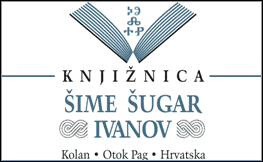 PROGRAM RADAOPĆINSKE KNJIŽNICE OPĆINE KOLAN ŠIME ŠUGAR IVANOVZA 2024. GODINUOpćinska knjižnica Općine Kolan Šime Šugar IvanovBartula Kašića 10, 23251 KolanOIB 83709461682TEL 023/550-449e-mail: knjiznicakolan@yahoo.comKolan, prosinac, 2023.Sadržaj1. UVOD.....................................................................................................................................41.1.POVIJEST KNJIŽNICE....................................................................................................52. DEFINIRANJE MISIJE, VIZIJE I VRIJEDNOSTI USTANOVE.................................52.1. MISIJA ...............................................................................................................................52.2. VIZIJA................................................................................................................................52.3. VRIJEDNOSTI KNJIŽNICE...........................................................................................62.4. OPĆI CILJEVI..................................................................................................................62.5. POSEBNI CILJEVI...........................................................................................................63. PROGRAMSKA DJELATNOST .......................................................................................73.1. POSTOJEĆI PROGRAMI...............................................................................................73.1.1. Nabava knjižnične građe ...............................................................................................73.1.2. Slobodna knjižnica - „Posudi, čitaj, vrati”...................................................................73.1.3. Stručna obrada i korištenje knjižnične građe .............................................................74. DOSTUPNOST KNJIŽNE I NEKNJIŽNE GRAĐE........................................................85. KULTURNO – OBRAZOVNI PROGRAMI ZA DJECU I MLADE .............................85.1. Likovne radionice...............................................................................................................85.2. Programi poticanja čitanja ..............................................................................................85.3. Mali astronomi...................................................................................................................95.4. Šahisti..................................................................................................................................96. KULTURNO - OBRAZOVNI PROGRAMI ZA ODRASLE .........................................96.1. Čitateljski klubovi ............................................................................................................96.2. Radionice za odrasle .......................................................................................................106.3. Kućna dostava knjiga .....................................................................................................106.4. Književni susreti, tribine i predavanja..........................................................................107. STRUČNO USAVRŠAVANJE ....................................................................................... 118. NABAVA INFORMATIČKE OPREME I ULAGANJE U RAČUNALNI     PROGRAM………………………………………………………………………………..119. INVESTICIJSKA I TEKUĆA ULAGANJA................................................................... 1110. SURADNJA S USTANOVAMA, INSTITUCIJAMA I UDRUGAMA....................... 1211. PROMIDŽBA I INFORMIRANJE ............................................................................... 1212. ZAKLJUČAK................................................................................................................... 121. UVODOpćinska knjižnica Općine Kolan Šime Šugar Ivanov (dalje: Knjižnica) ima jednu zaposlenu djelatnicu koja ujedno obavlja i posao ravnateljice.Radno vrijeme za korisnike:od ponedjeljka do petka od 07:00 do 15:00 sati. 
Programi Knjižnice financiraju se iz proračuna Općine Kolan, Zadarske županije, Ministarstva kulture Republike Hrvatske, sredstvima knjižnice (donacije, sponzorstva).Knjižnica će razvijati i jačati svoju funkciju informacijskog, obrazovnog, kulturnog i komunikacijskog multimedijalnog središta Općine, kako bi se građanima osigurao kvalitetan pristup znanju, informacijama i kulturnim sadržajima za potrebe obrazovanja, stručnog rada, cjeloživotnog učenja, informiranja, odlučivanja i razonode.
Program rada Općinske knjižnice Općine Kolan Šime Šugar Ivanov za 2024. godinu obuhvaća:• povijest Knjižnice• definiranje misije, vizije i vrijednosti ustanove• programsku djelatnost• dostupnost knjižne i neknjižne građe• kulturno - obrazovne programe za djecu i mlade• kulturno - obrazovne programe za odrasle• stručno usavršavanje• nabavu informatičke opreme i ulaganje u računalni program• investicijska i tekuća ulaganja• promidžbu i informiranje• zaključakIako je Općina Kolan prepoznala probleme Knjižnice, posebice onog najvećeg u prostornoj potkapacitiranosti, cjelovitog rješenja još uvijek nema. Nadamo se skorom rješavanju i tog problema kako bi njen daljnji razvoj kao višenamjenskog kulturno - informacijskog i obrazovnog središta Kolana i dalje napredovao.Knjižničnu djelatnost nastojimo obavljati u sklada s navedenim te Standardima za narodne knjižnice u Republici Hrvatskoj i UNESCO-vim Manifestom za narodne knjižnice.1.1. POVIJEST KNJIŽNICEOpćinska knjižnica Općine Kolan Šime Šugar Ivanov sljedbenica je prethodnih triju knjižnica koje su  se otvarale u Kolanu tijekom 20. stoljeća, no nisu se uspjele održati. Prva pučka čitaonica djelovala je od 1923. godine kao reakcija hrvatskih domoljuba na talijansku okupaciju otoka Paga. Od 1942. godine djelovala je za vrijeme NDH kao Narodna knjižnica, a od 1980. godine u sklopu KUD-a «Bartul Kašić».2004. godine Općinsko vijeće Općine Kolan pokrenulo je postupak osnivanja Općinske knjižnice, te uz financijsku pomoć Ministarstva kulture, Zadarske županije i Općine Kolan taj plan je i ostvaren, obnovila se je zgrada knjižnice, te se je nabavila knjižna i neknjižna građa.Kao samostalna ustanova knjižnica počinje djelovati Odlukom Općinskog vijeća Općine Kolan 31. svibnja 2004. godine.2. DEFINIRANJE MISIJE, VIZIJE I VRIJEDNOSTI USTANOVE 2.1. MISIJANaša misija temelji se na pružanju provjerenih usluga koje odgovaraju obrazovnim i kulturnim potrebama svih stanovnika (korisnika) bez obzira na dob, spol, mjesto stanovanja, nacionalnu pripadnost, rasu, vjersko ili političko uvjerenje.2.2. VIZIJADjelovati tako da knjižnica bude prepoznata lokalno i nacionalno kao središte pismenosti i znanja za svoje korisnike. Približiti informacije, znanje i kulturu stanovnicima Kolana i otoka Paga.2.3. VRIJEDNOSTI KNJIŽNICE 1. tradicija - utemeljena 1923. godine,2. otvorenost- dostupni smo svim kategorijama korisnika bez obzira na spol, rasu, nacionalno      opredjeljenje, stupanj obrazovanja i spoznajno intelektualnih mogućnosti, 3. korištenje usluga knjižnice - potpuno je besplatno4. knjižnica kao dnevni boravak - zadovoljstvo korisnika knjižničnim uslugama, 5. raznolikost knjižnične građe i knjižničnih programa, 6. partnerstva na lokalnoj i nacionalnoj razini, 7. promicanje vrijednosti civilnog društva2.4. OPĆI CILJEVIKljučni ciljevi vezani uz informiranje, obrazovanje, kulturu i razonodu jezgra su usluga i službi knjižnice: 1. promicanje knjige i korištenja kako tradicionalnih tako i novih izvora informacija; 2. razvijanje čitateljskih navika od najranije dobi (organizirani posjeti djece Knjižnici); 3. podupiranje osobnog obrazovanja pojedinaca, kao i formalnog obrazovanja na svim       razinama;  4. stvaranje mogućnosti za osobni kreativni razvoj i poticanje mašte kod  djece i mladih      (brojne kreativne i edukativne radionice); 5. promicanje svijesti o kulturnom nasljeđu (čuvanje i vrednovanje zavičajne zbirke); 6. osiguranje pristupa kulturnim izvedbama svih izvođačkih umjetnosti; 7. gajenje dijaloga među kulturama i zastupanje kulturnih različitosti.2.5. POSEBNI CILJEVI1. međusobno funkcionalno povezivanje s ostalim knjižnicama, 2. ulaganje u razvoj knjižnice, 3. analiza i vrednovanje dijela građe (zavičajne zbirke) i njezina zaštita,4. podizanje razina svih vrsta pismenosti, 5. promicanje čitanja, 6. provođenje sustavnih istraživanja potreba korisnika.3. PROGRAMSKA DJELATNOST 3.1. POSTOJEĆI PROGRAMI 3.1.1. Nabava knjižnične građeNabava knjižnične građe temeljna je zadaća svake knjižnice od koje ovisi njeno korištenje i zadovoljstvo korisnika. U Knjižnici se ovom segmentu poslovanja posvećuje velika pozornost. Zasniva se na poslanju knjižnice da kao kulturno i informacijsko, multimedijalno, komunikacijsko i društveno središte Općine Kolan bude dostupna svim građanima za potrebe obrazovanja, cjeloživotnog učenja, informiranja i razonode, bez obzira na dob, spol, vjersku i nacionalnu pripadnost.3.1.2. Slobodna knjižnica – „Posudi, čitaj, vrati“U 2022. godini, Zadarska županija osigurala je sredstva za predloženi program Slobodna knjižnica – „Posudi, čitaj, vrati“ u vrijednosti 2 000, 00 HRK. S navedenim iznosom izgrađena je kućicu u kojoj se drže knjige za slobodnu posudbu. Kućica se postavila u mjestu Mandre zbog povećanog broja turista u ljetnim mjesecima. Razlog postavljanja navedene kućice jest poboljšanje turističke ponude Općine Kolan. Nakon što se knjiga pročita, vrati se na isto mjesto za daljnju posudbu.Obnova fonda u kućici obavlja se uz donacije korisnika i donacije izdavača. Mala slobodna knjižnica je prepoznata i dobro prihvaćena od strane korisnika knjižnice ali i ostalih koji se nađu i samo u prolazu te rado koriste knjige koje se ostavljaju u kućici.3.1.3. Stručna obrada i korištenje knjižnične građeGrađa se nabavlja u skladu s potrebama korisnika i trendovima u izdavaštvu, te se stručno obrađuje u skladu s propisanim pravilima. Građa je elektronski obrađena i smještena na police u slobodnom pristupu. Informacije o građi dostupne su korisnicima preko e- katalog i informacijsko - referalnih knjižničnih usluga.Financijski izvori: Općina Kolan, Zadarska županija, Ministarstvo kulture Republike Hrvatske, donacije i sponzorstva.4. DOSTUPNOST KNJIŽNE I NEKNJIŽNE GRAĐEKnjižnica će i dalje osiguravati dostupnost različitih vrsta knjižne i neknjižne građe na četiri načina: kupovinom novih jedinica građe, otkupom Ministarstva kulture, međuknjižničnom posudbom i donacijama s ciljem zadovoljavanja obrazovnih i informacijskih potreba sadašnjih i potencijalnih korisnika. Na taj će način Knjižnica imati važnu i aktivnu ulogu u procesu cjeloživotnog obrazovanja.Napominjemo kako su sve usluge knjižnice besplatne kako bi se njima služio što veći broj stanovnika Općine Kolan ali i otoka Paga.5. KULTURNO – OBRAZOVNI PROGRAMI ZA DJECU I MLADEKnjižnica će provoditi kulturno - obrazovne i animacijske programe te projekte za djecu i mlade vezane uz promociju i populariziranje knjige, čitanja i pismenosti na tradicionalnim i novim medijima. Navedeni programi provodit će se u suradnji s raznim ustanovama i udrugama na području naše Županije, te se neće odvijati samo u knjižničnoj zgradi nego i izvan nje.Programi koje planiramo provesti u narednoj godini su: likovne radionice te drugi razni programi vezani uz poticanja čitanja poput susreta s književnicima, čitanja priča i održavanja sastanaka čitateljskog kluba za djecu.5.1. Likovne radioniceRadionice će se održavati najmanje jedanput mjesečno, a namijenjene su predškolcima i djeci osnovnoškolske dobi. Radionice će proširivati i nadopunjavati ostale projekte knjižnice, kao npr.: čitateljske klubove jer likovno stvaralaštvo ima pozitivan učinak na djecu, predškolce i učenike.Očekivani rezultati: 12 radionica Financijski izvori: Općina Kolan, Turistička zajednica Općine Kolan5.2. Programi poticanja čitanja Uz navedene projekte poticanja čitanja za djecu i mlade, planiramo organizirati susrete s književnicima, kao i razna predavanja. Također planiramo i dalje održavati sastanke čitateljskog kluba. Cilj postojanja čitateljskog kluba jest neformalnije iznošenje mišljenja o pročitanom, međusobno uvažavanje i jednako sudjelovanje svih prisutnih što pozitivno utječe na razvijanje sposobnosti izražavanja i samopouzdanja u iznošenju mišljenja pred drugima i argumentiranja.Očekivani rezultati: 12 događanja Financijski izvori: Općina Kolan, Zadarska županija županija, Ministarstvo kulture5.3. Mali astronomiRadionica za djecu koju smo započeli u 2023. godini nastaviti će se i u 2024. godini, a koja će se baviti temama astronomije to jest zvjezdoznanstva kako bi više naučili o  nebeskim tijelima i pojavama u svemiru te o njegovu ustroju. Astronomija proučava porijeklo, razvoj, fizička i kemijska svojstva nebeskih tijela: zvijezda, zvjezdanih sustava, planeta, crnih rupa i drugih objekata u svemiru, kao i procesa koji se događaju u njima. Ovi radionicama želimo djeci približiti znanost i pojedina znanstvena područja.Očekivani rezultati: 6 radionica5.4. ŠahistiRadionica učenja igranja šaha započeta je u 2023. godini te je za nju pokazan veliki interes djece te će se ona ponuditi i u 2024. godini. Radionice će se održavati prema dogovoru s polaznicima koji se prijave na radionicu.Očekivani rezultat: 6 radionica 6. KULTURNO - OBRAZOVNI PROGRAMI ZA ODRASLE6.1. Čitateljski klubovi Postojeći čitateljski klub za odrasle korisnike sastajat će se i u 2024. godini s ciljem popularizacije čitanja, druženja te kulturnog rasta i razvoja pojedinca.Očekivani rezultat: 6 susreta6.2. Radionice za odrasleRadionice za odrasle organizirati će se najmanje jednom mjesečno s ciljem međusobnog druženja, učenja i stjecanja novih iskustava i znanja. Tematski, radionice će se oblikovati prema iskazanim potrebama polaznika.Očekivani rezultat: 12 radionica godišnje6.3. Kućna dostava knjigaKućna dostava knjiga umirovljenicima i osobama s invaliditetom s ciljem omogućavanja korištenja knjižničnih usluga osobama koje same ne mogu doći u Knjižnicu započeta je 2023. godine te će se ona nastaviti i naredne 2024. Knjige će se korisnicima dostavljati prema potrebama korisnika te će se posebno vodi briga o njihovim afinitetima kao i o komunikaciji s njima. 6.4. Književni susreti, tribine i predavanja Navedeni programi organiziraju se s ciljem promidžbe čitanja i pismenosti općenito, te afirmiranja zavičajnih vrijednosti. Predstavljanja knjiga, autora i nakladnika, predavanja za roditelje i sl. očekuju nas u 2024. godini. Očekivani rezultat: 4 događanja Financijski izvori: Općina KolanDio navedenih programa organizirat će se u okviru nacionalnih programa za poticanje čitanja i korištenje knjižničnih programa i usluga, a dio u okviru općinskih programa:  Nacionalni program „Čitaj mi“  Međunarodni dan darivanja knjiga  Dani medijske pismenosti  Dan žena  Noć hrvatske knjige  Mjesec hrvatske knjige  Dan hrvatskih knjižnica● Zadar čita7. STRUČNO USAVRŠAVANJE Kako bi mogli pratiti trendove u području informacijskih znanosti, djelatnica se treba dodatno stručno usavršavati. Osim redovitih godišnjih sastanaka s ravnateljima narodnih knjižnica na području naše županije, planiramo i ove godine sudjelovati na stručnim skupovima u Republici Hrvatskoj.8. NABAVA INFORMATIČKE OPREME I ULAGANJE U RAČUNALNI PROGRAM Nabava informatičke opreme i ulaganje u računalne programe omogućuju Knjižnici da održava i razvija postojeće usluge. Svojim članovima nudi javni i besplatni pristup računalima i internetu. Bežični pristup internetu omogućen je u cijeloj zgradi. Postojeća računalna mreža Knjižnice sastoji se od 7 stolnih računala i jednog printera. Projekcija za 2023. g.: ovisno o potrebi namjenski će se utrošiti iznos odvojen za nabavu računalne opremeFinancijski izvori: Općina Kolan9. INVESTICIJSKA I TEKUĆA ULAGANJAU 2024. godini predviđena su sredstva za tekuće i investicijsko održavanje opreme: servis računalnih i klima uređaja te ostali nužno potrebni popravci opreme. Također u 2024.godini planiramo postavljanje još jedne kućice za knjige Slobodna knjižnica – „Posudi, čitaj, vrati“.Kako bi dobili dodatan prostor za rad, planirana je obnova i prenamjena skladišnog prostora. Želimo dobiti dodatan prostor za održavanje novih programa i aktivnosti koje ćemo uvesti u rad Knjižnice.10. SURADNJA S USTANOVAMA, INSTITUCIJAMA I UDRUGAMA Lokalna i nacionalna suradnja s pojedincima, ustanovama, institucijama i udrugama, Općinom Kolan, Turističkom zajednicom Općine Kolan, Osnovnom školom A.G. Matoš, Zadarskom županijom, Ministarstvom kulture i dr. s ciljem čvršće povezanosti u lokalnoj zajednici i većoj kvaliteti usluga građanima.11. PROMIDŽBA I INFORMIRANJE Djelatnost i poslovanje Knjižnice promicat će se putem tiskanih i elektroničkih medija te putem radijskih stanica. Djelatnost Knjižnice promicat će se putem mrežne stranice Knjižnice ( još uvijek koristimo Portal narodnih knjižnica ) i društvene mreže Facebook s ciljem povećanja informiranost i vidljivost Knjižnice u javnosti.12. ZAKLJUČAK Programi Knjižnice podupiru i promiču kulturne vrijednosti u zajednici: očuvanje baštine, kulture, povijesti i tradicije lokalne zajednice, ohrabrivanje umjetničkog i kulturnog razvoja ljudi svih dobnih skupina, osiguravanje prostora za formalno i neformalno okupljanje građana, podrške multikulturnosti u lokalnoj zajednici i društvu u cjelini, upoznavanje i afirmiranje kulture manjina i drugih kultura. Predloženi programi realizirat će se u skladu s financijskim, kadrovskim i prostornim mogućnostima uz maksimalno zalaganje zaposlenika i racionalno trošenje financijskih sredstava. Svaka institucija svoje korisnike osim programima i uslugama privlači i izgledom. Knjižnice kao takve svojim korisnicima trebaju omogućiti preglednost i jednostavnost u korištenju knjižne građe. U narednoj 2024. godini ne planiramo veća opremanja Knjižnice jer je prostor u potpunosti popunjen i nemoguće je pronaći i mali dio slobodnog prostora. Od iznimne je važnosti pronaći adekvatne prostore koji bi služili kao novi odjeli Knjižnice. Zbog nedostatka prostora u dogledno vrijeme nove knjige nećemo biti  u mogućnosti smjestiti na adekvatan i stručan način što u konačnici otežava rad knjižničarke, a samim time i smanjuje zadovoljstvo naših korisnika. To je problem koji trebamo hitno riješiti i sa osnivačem pronaći najbolje moguće rješenje kako bi se knjižnica nastavila razvijati i rasti.Mogućnosti koje nam pružaju fondovi Europske unije, financiranje Ministarstva kulture, Ministarstva regionalnog razvoja i fondova EU trebaju nas potaknuti na razmišljanje o novim prostorijama Knjižnice koji bi trebali biti u skladu sa Standardima za narodne knjižnice u Republici Hrvatskoj.URBROJ: 205-23/IKolan, 4. prosinca, 2023.                                                                                                                         Ravnateljica                                                                                                                  Ana Gligora, mag. bibl.